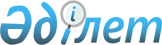 О внесении изменений и дополнений в приказ Министра финансов Республики Казахстан от 18 сентября 2014 года № 403 "Некоторые вопросы Единой бюджетной классификации Республики Казахстан"Приказ и.о. Министра финансов Республики Казахстан от 29 октября 2021 года № 1117
      ПРИКАЗЫВАЮ: 
      1. Внести в приказ Министра финансов Республики Казахстан от 18 сентября 2014 года № 403 "Некоторые вопросы Единой бюджетной классификации Республики Казахстан" (зарегистрирован в Реестре государственной регистрации нормативных правовых актов под № 9756) следующие изменения и дополнения:
      в Единой бюджетной классификации Республики Казахстан, утвержденной указанным приказом: 
      в функциональной классификации расходов бюджета:
      в функциональной группе 01 "Государственные услуги общего характера":
      в функциональной подгруппе 9 "Прочие государственные услуги общего характера":
      по администратору бюджетных программ 490 "Отдел коммунального хозяйства, пассажирского транспорта и автомобильных дорог района (города областного значения)":
      по бюджетной программе 001 "Услуги по реализации государственной политики на местном уровне в области коммунального хозяйства, пассажирского транспорта и автомобильных дорог":
      дополнить бюджетной подпрограммой 042 следующего содержания:
      "042 За счет субвенций из республиканского бюджета на государственные услуги общего характера";
      в функциональной группе 03 "Общественный порядок, безопасность, правовая, судебная, уголовно-исполнительная деятельность":
      в функциональной подгруппе 1 "Правоохранительная деятельность":
      по администратору бюджетных программ 201 "Министерство внутренних дел Республики Казахстан":
      по бюджетной программе 076 "Охрана общественного порядка и обеспечение общественной безопасности":
      дополнить бюджетной подпрограммой 145 следующего содержания:
      "145 Целевые текущие трансферты областным бюджетам, бюджетам городов республиканского значения, столицы на повышение заработной платы медицинских работников из числа гражданских служащих органов внутренних дел";
      по администратору бюджетных программ 628 "Агентство Республики Казахстан по финансовому мониторингу":
      в наименование бюджетной программы 003 "Досудебное расследование" внесено изменение на государственном языке, текст на русском языке не изменяется;
      в функциональной группе 04 "Образование":
      в функциональной подгруппе 1 "Дошкольное воспитание и обучение":
      по администратору бюджетных программ 225 "Министерство образования и науки Республики Казахстан":
      по бюджетной программе 098 "Обеспечение доступности дошкольного воспитания и обучения":
      дополнить бюджетной подпрограммой 121 следующего содержания:
      "121 Целевые текущие трансферты областным бюджетам, бюджетам городов республиканского значения, столицы на увеличение оплаты труда медицинским работникам организаций дошкольного образования и возмещение сумм, выплаченных по данному направлению расходов за счет средств местных бюджетов";
      в функциональной подгруппе 2 "Начальное, основное среднее и общее среднее образование":
      по администратору бюджетных программ 225 "Министерство образования и науки Республики Казахстан":
      по бюджетной программе 099 "Обеспечение доступности качественного школьного образования":
      дополнить бюджетной подпрограммой 133 следующего содержания:
      "133 Целевые текущие трансферты областным бюджетам, бюджетам городов республиканского значения, столицы на увеличение оплаты труда медицинским работникам государственных организаций среднего образования и возмещение сумм, выплаченных по данному направлению расходов за счет средств местных бюджетов";
      в функциональной подгруппе 4 "Техническое и профессиональное, послесреднее образование":
      по администратору бюджетных программ 225 "Министерство образования и науки Республики Казахстан":
      по бюджетной программе 203 "Обеспечение кадрами с техническим и профессиональным образованием":
      дополнить бюджетной подпрограммой 130 следующего содержания:
      "130 Целевые текущие трансферты областным бюджетам, бюджетам городов республиканского значения, столицы на увеличение оплаты труда медицинским работникам государственных организаций технического и профессионального, послесреднего образования и возмещение сумм, выплаченных по данному направлению расходов за счет средств местных бюджетов";
      в функциональной группе 07 "Жилищно-коммунальное хозяйство":
      в функциональной подгруппе 2 "Коммунальное хозяйство":
      по администратору бюджетных программ 279 "Управление энергетики и жилищно-коммунального хозяйства области":
      дополнить бюджетной программой 051 с бюджетными подпрограммами 005, 011, 015, 032 и 048 следующего содержания:
      "051 Развитие системы водоснабжения и водоотведения
      005 За счет внутренних займов
      011 За счет трансфертов из республиканского бюджета
      015 За счет средств местного бюджета
      032 За счет целевого трансферта из Национального фонда Республики Казахстан
      048 За счет субвенций из республиканского бюджета на жилищно-коммунальное хозяйство";
      по администратору бюджетных программ 497 "Отдел жилищно-коммунального хозяйства района (города областного значения)":
      по бюджетной программе 016 "Функционирование системы водоснабжения и водоотведения":
      дополнить бюджетной подпрограммой 048 следующего содержания:
      "048 За счет субвенций из республиканского бюджета на жилищно-коммунальное хозяйство";
      в функциональной группе 07 "Жилищно-коммунальное хозяйство":
      в функциональной подгруппе 3 "Благоустройство населенных пунктов":
      по администратору бюджетных программ 497 "Отдел жилищно-коммунального хозяйства района (города областного значения)":
      по бюджетной программе 025 "Освещение улиц в населенных пунктах":
      дополнить бюджетной подпрограммой 048 следующего содержания:
      "048 За счет субвенций из республиканского бюджета на жилищно-коммунальное хозяйство";
      в функциональной группе 09 "Топливно-энергетический комплекс и недропользование":
      в функциональной подгруппе 1 "Топливо и энергетика":
      по администратору бюджетных программ 497 "Отдел жилищно-коммунального хозяйства района (города областного значения)":
      по бюджетной программе 009 "Развитие теплоэнергетической системы":
      дополнить бюджетной подпрограммой 048 следующего содержания:
      "048 За счет субвенций из республиканского бюджета на жилищно-коммунальное хозяйство";
      в функциональной группе 13 "Прочие":
      в функциональной подгруппе 9 "Прочие":
      по администратору бюджетных программ 268 "Управление пассажирского транспорта и автомобильных дорог области":
      по бюджетной программе 065 "Формирование или увеличение уставного капитала юридических лиц":
      дополнить бюджетной подпрограммой 005 следующего содержания:
      "005 За счет внутренних займов";
      по администратору бюджетных программ 819 "Отдел внутренней политики, культуры, развития языков и спорта района (города областного значения)":
      по бюджетной программе 052 "Реализация мероприятий по социальной и инженерной инфраструктуре в сельских населенных пунктах в рамках проекта "Ауыл-Ел бесігі"":
      дополнить бюджетной подпрограммой 032 следующего содержания:
      "032 За счет целевого трансферта из Национального фонда Республики Казахстан";
      в функциональной группе 15 "Трансферты":
      в функциональной подгруппе 1 "Трансферты":
      по администратору бюджетных программ 459 "Отдел экономики и финансов района (города областного значения)":
      по бюджетной программе 024 "Целевые текущие трансферты из нижестоящего бюджета на компенсацию потерь вышестоящего бюджета в связи с изменением законодательства":
      дополнить бюджетной подпрограммой 049 следующего содержания:
      "049 За счет субвенций из республиканского бюджета на культуру, спорт, туризм и информационное пространство";
      в экономической классификации расходов:
      в категории 1 "Текущие затраты":
      в классе 03 "Текущие трансферты":
      в подклассе 320 "Трансферты физическим лицам":
      специфику 321 "Жилищные выплаты сотрудникам специальных государственных органов, органа по противодействию коррупции и военнослужащим" изложить в следующей редакции:
      "321 Жилищные выплаты сотрудникам специальных государственных органов, органа по противодействию коррупции, органов внутренних дел и военнослужащим";
      в Структуре специфики экономической классификации расходов бюджета Республики Казахстан, утвержденной указанным приказом:
      в подклассе 320 "Трансферты физическим лицам":
      строку
      "
      изложить в следующей редакции:
      "
      строку
      "
      изложить в следующей редакции:
      "
      2. Департаменту бюджетного законодательства Министерства финансов Республики Казахстан в установленном законодательством Республики Казахстан порядке обеспечить:
      1) направление копии настоящего приказа на государственном и русском языках в Республиканское государственное предприятие на праве хозяйственного ведения "Институт законодательства и правовой информации Республики Казахстан" Министерства юстиции Республики Казахстан для официального опубликования и включения в Эталонный контрольный банк нормативных правовых актов Республики Казахстан;
      2) размещение настоящего приказа на интернет-ресурсе Министерства финансов Республики Казахстан.
      3. Настоящий приказ вводится в действие по истечении десяти календарных дней после дня его первого официального опубликования. 
					© 2012. РГП на ПХВ «Институт законодательства и правовой информации Республики Казахстан» Министерства юстиции Республики Казахстан
				
321
Жилищные выплаты сотрудникам специальных государственных органов, органа по противодействию коррупции и военнослужащим
По данной специфике отражаются затраты по жилищным выплатам в соответствии с законами Республики Казахстан от 13 февраля 2012 года "О специальных государственных органах Республики Казахстан", от 16 апреля 1997 года "О жилищных отношениях" и от 16 февраля 2012 года "О воинской службе и статусе военнослужащих"."
321
Жилищные выплаты сотрудникам специальных государственных органов, органа по противодействию коррупции, органов внутренних дел и военнослужащим
По данной специфике отражаются затраты по жилищным выплатам в соответствии с законами Республики Казахстан "О специальных государственных органах Республики Казахстан", "О жилищных отношениях", "О воинской службе и статусе военнослужащих" и "Об органах внутренних дел Республики Казахстан".";
324
Стипендии
По данной специфике отражаются затраты по выплате стипендий студентам, магистрантам, интернам, слушателям подготовительного отделения и резидентуры, докторантам, обучающимся в организациях образования и здравоохранения, культуры и спорта, а также затраты по выплате стипендий, денежного довольствия слушателей, магистрантов, докторантов военных (специальных) учебных заведений, обучающихся по очной форме обучения из числа офицерского состава органов внутренних дел, Вооруженных Сил, других войск и воинских формирований. Перечисление обязательных пенсионных взносов в размере 20 % от размера денежного содержания слушателей, магистрантов, докторантов военных (специальных) учебных заведений, обучающихся по очной форме обучения из числа офицерского состава и начальствующего состава органов внутренних дел, Вооруженных Сил, других войск и воинских формирований;

20 % размера должностного оклада (стипендии) курсантов военных (специальных) учебных заведений (военных факультетов) производиться по данной специфике."
324
Стипендии
По данной специфике отражаются затраты по выплате стипендий студентам, магистрантам, интернам, слушателям подготовительного отделения и резидентуры, докторантам, обучающимся в организациях образования и здравоохранения, культуры и спорта, а также затраты по выплате стипендий, денежного довольствия слушателей, магистрантов, докторантов военных (специальных) учебных заведений, обучающихся по очной форме обучения из числа офицерского состава органов внутренних дел, Вооруженных Сил, других войск и воинских формирований.".
      И.о. Министра 

М. Султангазиев
